Název sady: 	Ekonomika II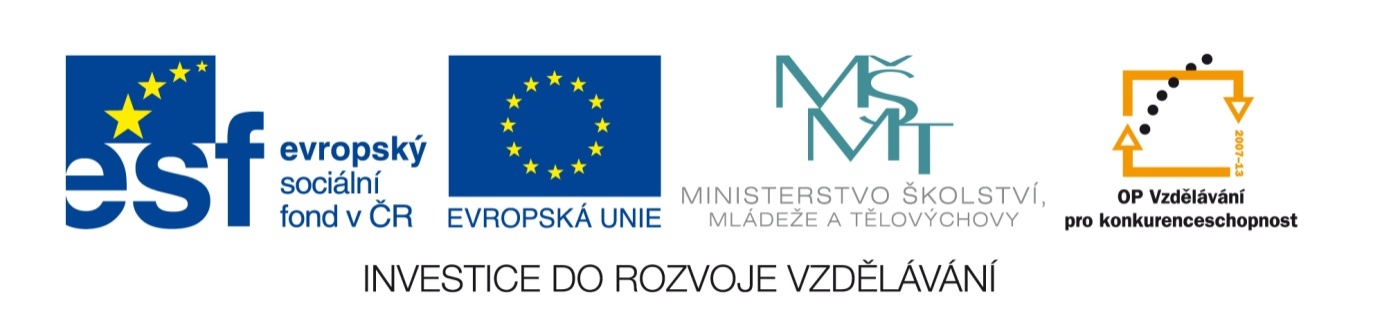 Autor: 	Ing. Tomáš Kolomazník	Rok vytvoření: 	2013	Zaměření: 	Nástavbové studium	Kategorie: 	Odborné vzdělávání – ekonomika, zeměpisKlíčová slova: 	země skupiny G7 (G8), země BRIC	Popis:	Sada je zaměřena na pochopení a nastudování reálných ekonomik nejvýznamnějších zemí světa. Pochopení tohoto problému je klíčem k pochopení reálného ekonomického života. Součástí sady jsou ověřovací testy a různé doplňovačky různého stupně obtížnosti.	